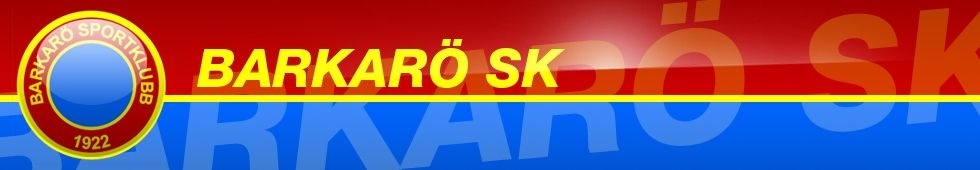 Kallelse till poolspel Pojkar 7 år omgång 2 grupp 4Datum:	Söndag den 1 junTid:	kl.09.00-13.00Plats:	Barkarö/ Barkarö IP Plan B1 och B2Kallade lag:    Barkarö SK Blå                        Västerås IK 1 Gul                        Tillberga IK Grön                        BK30 Svart                        Skiljebo SK Vit                        Barkarö SK RödSPELORDNINGTID		PLAN 1		PLAN 2kl.9.00 -9.50		Skiljebo - Tillbergakl.9.50-10.40		Barkarö Blå - VIK	Barkarö Röd - BK30kl.10.40-11.30		Barkarö Blå – Tillberga	Skiljebo - VIKkl.11.30-12.20		Tillberga - BK30	Skiljebo - Barkarö Rödkl.12.20-13.10		BK30 - Barkarö Blå 	Barkarö Röd - VIKRegler: Enligt VFFÖvrigt: Försäljning av fika och korv m.m. finns i nära anslutning till planerna. Kontaktman: Vänligen bekräfta deltagande tillBosse Barkman Lagledare Barkarö SK070-123 45 67, bosse.barkman@mail.seVälkomna!